Doctoral Program in Educational Leadership 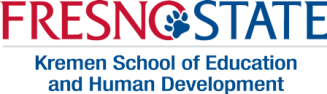 Supplemental Application for Graduate AdmissionLast Name                                                       First Name                                        	    MI   Email                                                        			    Phone   Master’s Degree (Field)                                  Institution                                        	    Year   Applicants only excepted in fall admissionSpecialization: This is the primary area of study in which you wish to concentrate and should represent your professional experience. You may select one area only.  Pre-K-12 Education Administration  Post-secondary Education AdministrationPart I. Please provide a one-page statement of purpose that describes your reasons for pursuing doctoral study and that reflects your understanding of the challenges facing the public schools or community colleges/post-secondary institutes in California.Part II. Please provide a response of no longer than one page to each of the following:What Preparation and experience make you well qualified to benefit from an Ed.D. Program?What two or three accomplishments demonstrate your educational leadership potential and skills? You may consider successful achievements in school, in post-secondary institutions, in your community, and/or more generally in policy leadership.Please provide evidence that demonstrates your ability to succeed in a rigorous program of doctoral studies in education. Please include evidence concerning (a) your problem-solving abilities, (b) your interest in critically assessing and improving educational policies and practices, (c) your proficiency with technology, and (d) your ability to devote significant time and attention to doctoral program study.Part III.  Please submit:Your professional resume, not to exceed 4 pagesA writing sample, not to exceed 20 pages, such as a portion of a thesis or project, a portfolio, or a report or journal articleA statement of support for your doctoral studies from your employer or, if this is not available, an indication of your plan for meeting the program demands and your professional responsibilitiesDoctoral Program in Educational Leadership Supplemental Application for Graduate AdmissionHow long have you known this applicant? _______ In what capacity?_________________________Please rate the applicant on the qualities listed below:Admission to the Ed.D. Program is: Strongly recommended Recommended Recommended with reservations Not recommendedName of Recommender______________________________________________________________Signature of Recommender________________________________________ Date_______________Title _____________________________________________________________________________Institution_________________________________________________________________________Email Address ___________________________________________Phone_____________________Address____________________________________________________________________________________________________________________________________________________________Are you willing to respond to additional questions by phone or email? Yes  NoPlease mail to: 		Doctoral Program in Educational Leadership				California State University, Fresno				5005 N. Maple Ave. M/S ED 117				Fresno, CA 93740Applicant completes this sectionApplicant completes this sectionApplicant completes this sectionApplicant completes this sectionApplicant completes this sectionApplicant completes this sectionApplicant completes this sectionNameLastLastFirstFirstFirstMIAddressStreetStreetCityCityStateZipApplicants only excepted in fall admissionApplicants only excepted in fall admissionApplicants only excepted in fall admissionApplicants only excepted in fall admissionApplicants only excepted in fall admissionApplicants only excepted in fall admissionApplicants only excepted in fall admissionSpecialization:Specialization: Pre-K-12 Education Administration         Post-secondary Education Administration                                                                                  Pre-K-12 Education Administration         Post-secondary Education Administration                                                                                  Pre-K-12 Education Administration         Post-secondary Education Administration                                                                                  Pre-K-12 Education Administration         Post-secondary Education Administration                                                                                  Pre-K-12 Education Administration         Post-secondary Education Administration                                                                                  Pre-K-12 Education Administration         Post-secondary Education Administration                                                                                  Pre-K-12 Education Administration         Post-secondary Education Administration                                                                                 APPLICANTS WAIVER OF ACCESS STATEMENT: I understand this letter of evaluation is to be received and maintained in confidence by the Ed.D. Program, for admission consideration for graduate status. I hereby expressly waive any and all rights I might have to access to this evaluation under the Family Education Rights and Privacy Act of 1974, the California Information Practices of 1977, and any or all other laws, regulations or policies. I understand that the rights I am waiving include, but are not limited to, the right to inspect and review this letter, the right to have a copy of this letter made for my use, and the right to request an amendment of this letter.APPLICANTS WAIVER OF ACCESS STATEMENT: I understand this letter of evaluation is to be received and maintained in confidence by the Ed.D. Program, for admission consideration for graduate status. I hereby expressly waive any and all rights I might have to access to this evaluation under the Family Education Rights and Privacy Act of 1974, the California Information Practices of 1977, and any or all other laws, regulations or policies. I understand that the rights I am waiving include, but are not limited to, the right to inspect and review this letter, the right to have a copy of this letter made for my use, and the right to request an amendment of this letter.APPLICANTS WAIVER OF ACCESS STATEMENT: I understand this letter of evaluation is to be received and maintained in confidence by the Ed.D. Program, for admission consideration for graduate status. I hereby expressly waive any and all rights I might have to access to this evaluation under the Family Education Rights and Privacy Act of 1974, the California Information Practices of 1977, and any or all other laws, regulations or policies. I understand that the rights I am waiving include, but are not limited to, the right to inspect and review this letter, the right to have a copy of this letter made for my use, and the right to request an amendment of this letter.APPLICANTS WAIVER OF ACCESS STATEMENT: I understand this letter of evaluation is to be received and maintained in confidence by the Ed.D. Program, for admission consideration for graduate status. I hereby expressly waive any and all rights I might have to access to this evaluation under the Family Education Rights and Privacy Act of 1974, the California Information Practices of 1977, and any or all other laws, regulations or policies. I understand that the rights I am waiving include, but are not limited to, the right to inspect and review this letter, the right to have a copy of this letter made for my use, and the right to request an amendment of this letter.APPLICANTS WAIVER OF ACCESS STATEMENT: I understand this letter of evaluation is to be received and maintained in confidence by the Ed.D. Program, for admission consideration for graduate status. I hereby expressly waive any and all rights I might have to access to this evaluation under the Family Education Rights and Privacy Act of 1974, the California Information Practices of 1977, and any or all other laws, regulations or policies. I understand that the rights I am waiving include, but are not limited to, the right to inspect and review this letter, the right to have a copy of this letter made for my use, and the right to request an amendment of this letter.APPLICANTS WAIVER OF ACCESS STATEMENT: I understand this letter of evaluation is to be received and maintained in confidence by the Ed.D. Program, for admission consideration for graduate status. I hereby expressly waive any and all rights I might have to access to this evaluation under the Family Education Rights and Privacy Act of 1974, the California Information Practices of 1977, and any or all other laws, regulations or policies. I understand that the rights I am waiving include, but are not limited to, the right to inspect and review this letter, the right to have a copy of this letter made for my use, and the right to request an amendment of this letter.APPLICANTS WAIVER OF ACCESS STATEMENT: I understand this letter of evaluation is to be received and maintained in confidence by the Ed.D. Program, for admission consideration for graduate status. I hereby expressly waive any and all rights I might have to access to this evaluation under the Family Education Rights and Privacy Act of 1974, the California Information Practices of 1977, and any or all other laws, regulations or policies. I understand that the rights I am waiving include, but are not limited to, the right to inspect and review this letter, the right to have a copy of this letter made for my use, and the right to request an amendment of this letter. Yes, I waive the right to view this letter of recommendation. Yes, I waive the right to view this letter of recommendation. Yes, I waive the right to view this letter of recommendation. Yes, I waive the right to view this letter of recommendation. Yes, I waive the right to view this letter of recommendation. Yes, I waive the right to view this letter of recommendation. Yes, I waive the right to view this letter of recommendation. No, I do not agree to waive this right. I wish to retain the right to view this letter of recommendation. No, I do not agree to waive this right. I wish to retain the right to view this letter of recommendation. No, I do not agree to waive this right. I wish to retain the right to view this letter of recommendation. No, I do not agree to waive this right. I wish to retain the right to view this letter of recommendation. No, I do not agree to waive this right. I wish to retain the right to view this letter of recommendation. No, I do not agree to waive this right. I wish to retain the right to view this letter of recommendation. No, I do not agree to waive this right. I wish to retain the right to view this letter of recommendation.Signature of Applicant Signature of Applicant Signature of Applicant Signature of Applicant Date Date Date Recommender completes this sectionPlease write candidly about the applicant’s educational leadership potential and skills, academic qualifications, ability to succeed in a rigorous program of doctoral study, problem-solving ability, interest in critically assessing and bringing about improvements in educational policies and practices, leadership in the profession, and technology proficiency. Descriptions of significant actions, accomplishments, and personal qualities related to educational leadership are particularly helpful.Please attach your response on a separate page.Recommender completes this sectionExceptional Top 5%Outstanding Top 15%Above Average Top 25%Average Mid 25%Below Average Lowest 50%Not Able to JudgeDepth of preparation and experience in public educationDemonstration of educational leadership potential and skillsRecord of successful experience in educational leadership rolesAcademic abilityProblem-solving abilityInterest in critically assessing educational practicesCommitment to bringing about improvements in educationUnderstanding of challenges facing California educationTechnology proficiencyOverall leadership and scholarship potential